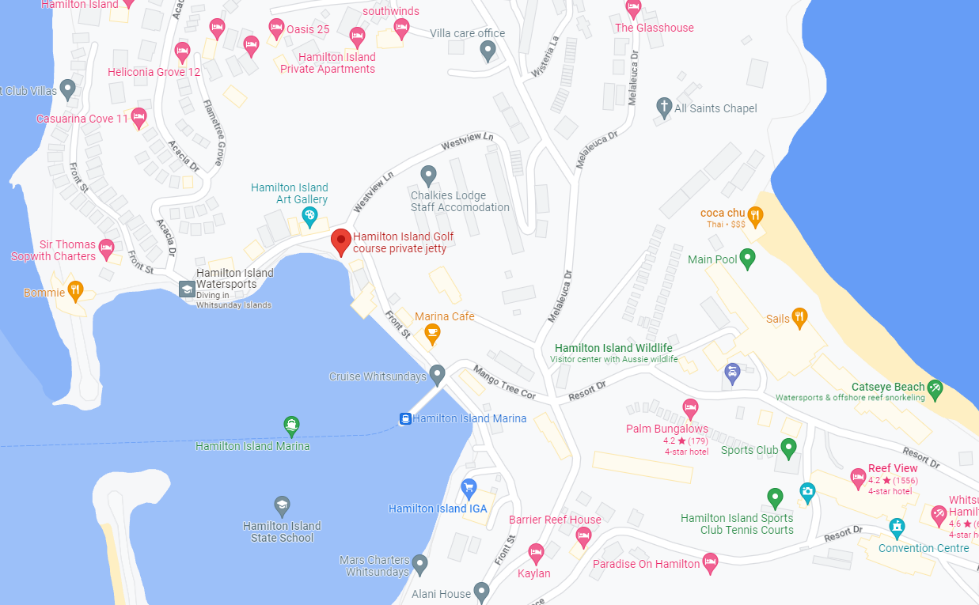 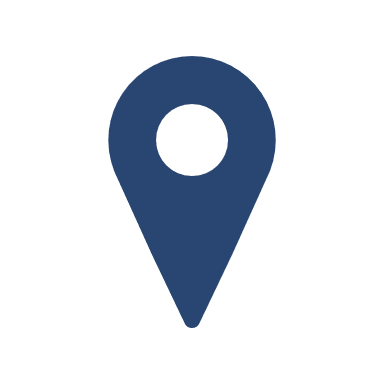 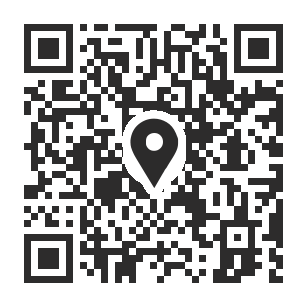 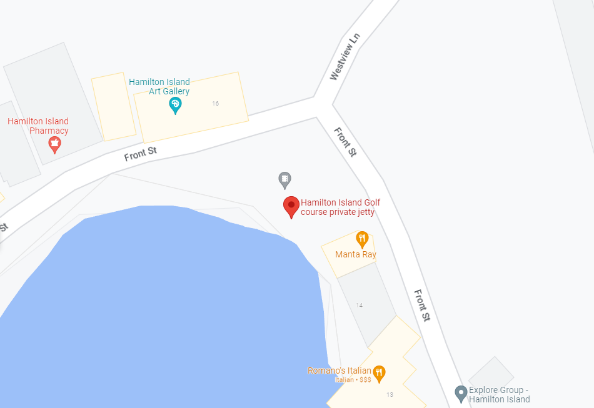 Hamilton Island Golf clubゴルフクラブ等の用具一式（有料貸し出しあり）、シューズ、帽子、カメラ、日焼け止め等注意事項注意事項注意事項注意事項注意事項ドレスコードやエチケットをお守りいただくようお願いいたします。男性は襟付きのシャツを着用すること半ズボンは丈が膝上まで可ソックスを着用することゴルフシューズ（又は適切な靴）をコースや練習場で着用することハミルトン島ゴルフコースが独断で不適切を判断する権限を持ちます。フェリーにてデント島到着後、クラブハウスまで車での送迎がございます。ティーオフの20分前までにはクラブハウスにご到着ください。フェリー送迎を含めた所要時間の目安は下記の通りです。18ホール – 5時間、9ホール – 2.5時間往路フェリーは毎時00分にゴルフクラブジェッティを出発します。復路フェリーは毎時30分にデント島を出発します。ティータイムをご予約時にご利用のフェリースケジュールも合わせて連絡差し上げます。天候（強風・雨天等）により中止になる場合がございます。日差しが強いので日焼けにご注意ください。キャンセルポリシーは宿泊プランやご利用の旅行会社の規定に準じます。ドレスコードやエチケットをお守りいただくようお願いいたします。男性は襟付きのシャツを着用すること半ズボンは丈が膝上まで可ソックスを着用することゴルフシューズ（又は適切な靴）をコースや練習場で着用することハミルトン島ゴルフコースが独断で不適切を判断する権限を持ちます。フェリーにてデント島到着後、クラブハウスまで車での送迎がございます。ティーオフの20分前までにはクラブハウスにご到着ください。フェリー送迎を含めた所要時間の目安は下記の通りです。18ホール – 5時間、9ホール – 2.5時間往路フェリーは毎時00分にゴルフクラブジェッティを出発します。復路フェリーは毎時30分にデント島を出発します。ティータイムをご予約時にご利用のフェリースケジュールも合わせて連絡差し上げます。天候（強風・雨天等）により中止になる場合がございます。日差しが強いので日焼けにご注意ください。キャンセルポリシーは宿泊プランやご利用の旅行会社の規定に準じます。ドレスコードやエチケットをお守りいただくようお願いいたします。男性は襟付きのシャツを着用すること半ズボンは丈が膝上まで可ソックスを着用することゴルフシューズ（又は適切な靴）をコースや練習場で着用することハミルトン島ゴルフコースが独断で不適切を判断する権限を持ちます。フェリーにてデント島到着後、クラブハウスまで車での送迎がございます。ティーオフの20分前までにはクラブハウスにご到着ください。フェリー送迎を含めた所要時間の目安は下記の通りです。18ホール – 5時間、9ホール – 2.5時間往路フェリーは毎時00分にゴルフクラブジェッティを出発します。復路フェリーは毎時30分にデント島を出発します。ティータイムをご予約時にご利用のフェリースケジュールも合わせて連絡差し上げます。天候（強風・雨天等）により中止になる場合がございます。日差しが強いので日焼けにご注意ください。キャンセルポリシーは宿泊プランやご利用の旅行会社の規定に準じます。ドレスコードやエチケットをお守りいただくようお願いいたします。男性は襟付きのシャツを着用すること半ズボンは丈が膝上まで可ソックスを着用することゴルフシューズ（又は適切な靴）をコースや練習場で着用することハミルトン島ゴルフコースが独断で不適切を判断する権限を持ちます。フェリーにてデント島到着後、クラブハウスまで車での送迎がございます。ティーオフの20分前までにはクラブハウスにご到着ください。フェリー送迎を含めた所要時間の目安は下記の通りです。18ホール – 5時間、9ホール – 2.5時間往路フェリーは毎時00分にゴルフクラブジェッティを出発します。復路フェリーは毎時30分にデント島を出発します。ティータイムをご予約時にご利用のフェリースケジュールも合わせて連絡差し上げます。天候（強風・雨天等）により中止になる場合がございます。日差しが強いので日焼けにご注意ください。キャンセルポリシーは宿泊プランやご利用の旅行会社の規定に準じます。ドレスコードやエチケットをお守りいただくようお願いいたします。男性は襟付きのシャツを着用すること半ズボンは丈が膝上まで可ソックスを着用することゴルフシューズ（又は適切な靴）をコースや練習場で着用することハミルトン島ゴルフコースが独断で不適切を判断する権限を持ちます。フェリーにてデント島到着後、クラブハウスまで車での送迎がございます。ティーオフの20分前までにはクラブハウスにご到着ください。フェリー送迎を含めた所要時間の目安は下記の通りです。18ホール – 5時間、9ホール – 2.5時間往路フェリーは毎時00分にゴルフクラブジェッティを出発します。復路フェリーは毎時30分にデント島を出発します。ティータイムをご予約時にご利用のフェリースケジュールも合わせて連絡差し上げます。天候（強風・雨天等）により中止になる場合がございます。日差しが強いので日焼けにご注意ください。キャンセルポリシーは宿泊プランやご利用の旅行会社の規定に準じます。